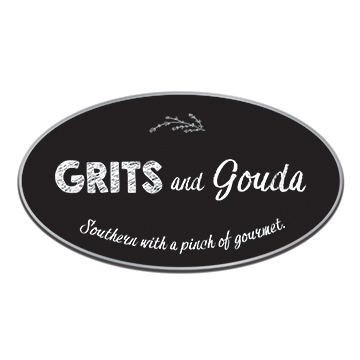 Cranberry Sangria MocktailAuthor: GritsAndGouda.comYield: 4 servings Shortcut: To save time and several ingredients, I used a bottle of Ocean Spray Cranberry Sangria. If you want to make your own, just combine 2 cups cranberry juice, 1/2 cup apple juice, 1/2 cup pineapple juice, 1/2 cup grape juice, and 1/2 cup orange juice and 2 tablespoons sugar.Ingredients:1 small orange, thinly sliced1 lime, thinly sliced1 small Granny Smith apple, cored and cubed1 small Gala apple, cored and cubed1/2 cup fresh pineapple wedges1 (33.8-oz) bottle Ocean Spray non-alcoholic premium Mocktails cranberry sangria, chilledDirections:1. Place all the fruit in the bottom of a 2 liter pitcher. Pour the cranberry Mocktails over the fruit. Refrigerate at least 30 minutes but an hour is even better.2. Just before serving, top with 2 cups of coarsely crushed ice. The fruit will need some help with a spoon or tongs so it won’t “plop” in the glasses. Enjoy!